МУНИЦИПАЛЬНОЕ АВТОНОМНОЕ УЧРЕЖДЕНИЕ КУЛЬТУРЫ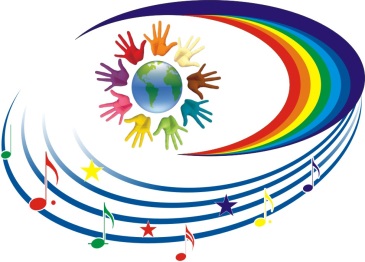 НАТАЛЬИНСКОГО МУНИЦИПАЛЬНОГО ОБРАЗОВАНИЯБАЛАКОВСКОГО МУНИЦИПАЛЬНОГО РАЙОНАСАРАТОВСКОЙ ОБЛАСТИ«НАТАЛЬИНСКИЙ ЦЕНТР КУЛЬТУРЫ»413801 с.Натальино, Балаковского района, Саратовской области, ул. Карла Маркса, д.21Утверждаю:Директор МАУК «Натальинский ЦК»А.В.ДолговСводный план культурно – массовых мероприятий МАУК «Натальинский ЦК», посвященных масленичной неделе с 8 по 14 марта 2021 г.№ п/пНаименование мероприятияДата, время, место проведенияОтветственный(Ф.И.О.)с.Натальинос.Натальинос.Натальинос.Натальино1«Натальинская масленица»14.03.21г.11:00Площадь у Натальинского ЦКОрощук Е.А.Андреев А.И.Авилкина Н.В.Митькина А.Л.Исаков А.В.Орощук В.Р.с.Матвеевкас.Матвеевкас.Матвеевкас.Матвеевка2Концертная программа «Гуляй, Масленица»14.03.21г.11:00СДКЕлшина А.А.п.Новониколаевскийп.Новониколаевскийп.Новониколаевскийп.Новониколаевский3Праздничная программа «Широкая Масленица»14.03.21г.11.00ЦентральнаяплощадьСДККосолапкина А.П.4Выставка рисунков «ШирокаяМасленица»14.03.21г.11.00ЦентральнаяплощадьСДККосолапкина А.П.5Угощение блинами. Чаепитие.Шашлык14.03.г.12.00Центральная площадьКосолапкина А.П.6Спортивные состязания«Богатырские забавы»14.03.21г.12.30ЦентральнаяплощадьКосолапкина А.П.7Народные гуляния «Танцуй, пляши!»14.03.21г.13.00СДККосолапкина А.П.п.Головановскийп.Головановскийп.Головановскийп.Головановский8Народные гулянья « Шуми, Масленица»14.03.21г.11:00.Карташова Н.В.п.Грачип.Грачип.Грачип.Грачи9Кулинарный поединок«Масленица, угощай! Всем блиночки подавай»14.03.21г.12:00СДКРук.кружкаКулыгина Н.И.10Народное гулянье«Масленица у ворот - заходи в наш хоровод!»14.03.21.г13:00СДКЗав.секторомВласенко О.А.11Масленичные забавы «Масленичный разгуляй»14.03.21г.15:00СДКЗав.секторомВласенко О.А.с.Николевкас.Николевкас.Николевкас.Николевка12Мастер-класс по изготовлению куклы-оберега «Масленица - обережная»11.03.21г.16:00СДКВолгина А.Ю.13«Масленица у ворот – заходи в наш хоровод» - праздничная программа.14.03.21г.11.00СДКАвдеева М.М.                      Волгина А.Ю.                  Ракитский М.М.п.Николевскийп.Николевскийп.Николевскийп.Николевский14Конкурс на  изготовление чучела Масленицы01.03.2021 - 11.03.2021Исламгулова Н.М.
рук.кружка15«Как на масленой неделе» детская программа10.03.21г. 15.00СДКЛеончик Н.П.
зав.сектором16Народное гулянье «Широка  душа твоя, Масленица»14.03.21г. 11.00Леончик Н.П.
зав.секторомс.Хлебновкас.Хлебновкас.Хлебновкас.Хлебновка17Народные гуляния«Масленица у ворот – заходи в наш хоровод»14.03.21г.11:00Площадьс. ХлебновкаСливина И.Н.с.Подсосенкис.Подсосенкис.Подсосенкис.Подсосенки18"Отворяй ворота!  Масленица пришла! "14.03.21г.11:00Территория СДКБурлакова Е. А. Андреева Е. Н.с.Старая Медынкас.Старая Медынкас.Старая Медынкас.Старая Медынка19Проводы русской зимы «Масленица годовая гостья наша дорогая» народное гулянье на улицы с блинами и чаем14.03.21г.11:00Тихомирова В.В.с.Андреевкас.Андреевкас.Андреевкас.Андреевка20«Русская Масленица» - театрализованное представление, спортивные и творческие конкурсы, выставка-ярмарка народного промысла14.03.21г.
11.00СДККороткова Г.К.